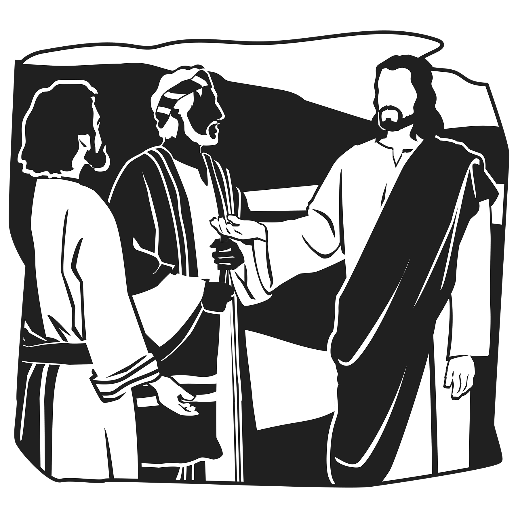 2nd Sunday after the Epiphany“The next day again John was standing with two of his disciples, and he looked at Jesus as He walked by and said, ‘Behold, the Lamb of God!’ The two disciples heard him say this, and they followed Jesus. Jesus turned and saw them following and said to them, ‘What are you seeking?’ And they said to Him, ‘Rabbi’ (which means Teacher), ‘where are You staying?’ He said to them, ‘Come and you will see.’ So they came and saw where He was staying, and they stayed with Him that day, for it was about the tenth hour.” John 1:35-39AS WE GATHERWhen Jesus asked His two potential disciples what they were seeking, it was a most important question. People look for power and importance for themselves, relief from certain circumstances, and a host of other agenda items. But our Lord came with one overarching goal: He was needed as light for this dark world (as Isaiah wrote) and the only one who could take away the sin of the world (as John the Baptist announced). After seeking Christ’s help in our sinful condition, we hear that other great question, “Who do you say that I am?”—and when each of us answers it, then, as Paul told the Church in Corinth, we have all the spiritual gifts we need to ask the people around us, “What are you seeking?”+ CONFESSION and ABSOLUTION +(LSB, Divine Service, Setting Three, pg. 184-185)+ SERVICE OF THE WORD +HYMN “All Glory Be to God on High” (LSB 947)PSALM 40:1-11 (w/ Gloria Patri, LSB, pg. 186)KYRIE (LSB, pg. 186)GLORIA IN EXCELSIS (LSB, pg. 187-189)SALUTATION and COLLECT OF THE DAY (LSB, pg. 189)OLD TESTAMENT READING Isaiah 49:1-7 (bulletin insert)GRADUAL (bulletin insert, below Collect of the Day)EPISTLE 1 Corinthians 1:1-9 (bulletin insert)ALLELUIA (LSB, pg. 190)HOLY GOSPEL John 1:29-42 (bulletin insert)NICENE CREED (LSB, pg. 191)HYMN “Lamb of God” (LSB 550)SERMON     “Come and See”OFFERTORY (LSB, pg. 192-193)RETURNING OF OUR FIRST FRUITSPRAYER OF THE CHURCH+ SERVICE OF THE SACRAMENT +Divine Service and the Close Fellowship of Holy CommunionOur Lord speaks and we listen. His Word bestows what it says. Faith that is born from what is heard acknowledges the gifts received with eager thankfulness and praise. The gifts include the Holy Supper in which we receive His true body and blood to eat and drink. Those welcome to the table acknowledge the real presence of the body and blood of Christ, confess their own sinfulness, and in true faith wish to receive the forgiveness and strength promised through this Holy Sacrament, as instructed … and in unity of faith … with God’s people here in this congregation. It is our sincerest desire that you join in the intimacy of this fellowship. However, if you are not, yet, an instructed and confirmed member-in-good-standing of a congregation of the Lutheran Church-Missouri Synod, please visit with the pastor about such a fellowship before communing. If you wish to come forward for a blessing, you are welcome to join us at the rail to receive such. Please cross your arms in front of you to indicate that desire.LITURGY (LSB, pg. 194-198)DISTRIBUTION “Draw Near and Take the Body of the Lord” (LSB 637)“My Faith Looks Up to Thee” (LSB 702)NUNC DIMITTIS (LSB, pg. 199-200)THANKSGIVING (LSB, pg. 200-201)SALUTATION and BENEDICAMUS (LSB, pg. 201-202)BENEDICTION (LSB, pg. 202)HYMN “Go, My Children, with My Blessing” (LSB 922)FAITH LUTHERAN CHURCH,Rev. Curt Hoover, Rev. Alebachew Teshome,Rev. Craig Fiebiger, Rev. Doug DeWitt2640 Buckner Road, Thompson’s Station, TN  37179, (615) 791-1880www.faithlutheran-tn.org, Jan. 14/15, 2023                        All are welcome …                                                           … Christ is honored.